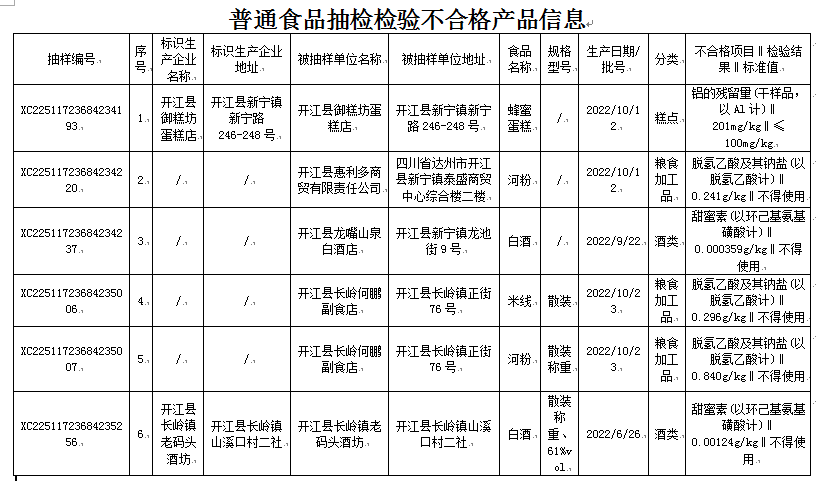 抽样编号序号标识生产企业名称标识生产企业地址被抽样单位名称被抽样单位省食品名称商标规格 型号生产日期/批号XC225117236842339311绵阳春蓉食品有限公司四川省绵阳市经开区松垭镇一号路开江县实验小学四川鱼酸菜（盐水渍菜）春蓉400克/袋2022/8/26XC225117236842342212四川成都建华食品有限公司成都市新都区新繁镇繁香大道130号（新繁泡菜食品产业园内）开江县惠利多商贸有限责任公司四川玉米油建华+图标900毫升/瓶2022/9/16XC225117236842342223四川金点食品有限公司成都市郫都中国川菜产业园蜀风路228号开江县惠利多商贸有限责任公司四川小磨芝麻香油川芝林200ml/瓶2022/6/6XC225117236842342234昆明热朝食品有限公司云南省昆明阳宗海风景名胜区汤池街道凤鸣社区凤鸣村56号开江县惠利多商贸有限责任公司四川麻辣鸡胸肉又湘又辣208克/袋2022/9/24XC225117236842342315达州市鸿生园食品有限公司达州市通川区复兴镇复兴路266号开江县欣鸿糕点坊四川宫廷桃酥（红糖味）//2022/10/8XC225117236842342326达州市鸿生园食品有限公司达州市通川区复兴镇复兴路266号开江县欣鸿糕点坊四川宫廷桃酥（千层）//2022/10/8XC225117236842342857达州市宏隆肉类制品有限公司达州市农产品加工集中区(魏兴镇)开江县欧之尚生活超市四川牛肉干(五香味)川漢子及图案180克/袋2021/12/24XC225117236842342868河南双汇投资发展股份有限公司河南省漯河市双汇路1号开江县欧之尚生活超市四川香辣香脆肠熏煮香肠双汇93g/袋2022/9/13XC225117236842343159成都市盈宇食品有限公司四川省成都市新都区军屯镇深水社区14组101号开江县来实购钟楼超市四川小米辣(酱腌菜)盈鹏+图形500g/袋2022/6/20XC2251172368423433010加加食品集团股份有限公司湖南省宁乡经济技术开发区站前路开江县联佳超市四川特级减盐金标生抽酱油加加500ml/瓶2022/6/7XC2251172368423433111广东美味鲜调味食品有限公司广东省中山市中山火炬开发区厨邦路1号开江县联佳超市四川陈醋（酿造食醋）/420ml/瓶2022/4/26XC2251172368423433212阳西美味鲜食品有限公司广东省阳江市阳西县厨邦西路1号开江县联佳超市四川宴会料酒厨邦500mL／瓶2022/4/25XC2251172368423433313益海嘉里(重庆)粮油有限公司重庆市江津区德感工业园开江县联佳超市四川纯香菜籽油金龙鱼1.8升/瓶2021/12/5XC2251172368423433414重庆市川东酒厂有限公司重庆市江津区珞璜镇合解村开江县联佳超市四川江津老白干佬丸童480ml/瓶，酒精度:50%vol2019/12/30XC2251172368423435315郑州市三晟食品有限公司新郑市龙湖镇梅山路西侧开江县华秀副食小卖部四川草莓味面包三晟56克/袋2022/9/5XC2251172368423460616四川雪香米业有限公司四川省遂宁市高新区中国西部现代物流港西部铁路物流园第B5-4区17号18号19号开江县名人超市有限责任公司四川雪香芽银丝长粒香米雪香芽+图形10千克/袋2022/10/11XC2251172368423460717陕西金沙河面业有限责任公司陕西省咸阳市武功县农产品加工贸易园迎宾路开江县名人超市有限责任公司四川花色挂面(北极雪鸡蛋挂面)/2kg/把2022/9/28XC2251172368423460818武汉市云雾茶叶有限公司湖北省武汉市东西湖区金潭路2号1栋-5开江县名人超市有限责任公司四川高山宜红云雾茶业+图形250g/袋2021/4/20XC2251172368423461019宁夏伊利乳业有限责任公司宁夏吴忠市利通区金积工业园区开江县名人超市有限责任公司四川脱脂纯牛奶伊利+图形250ml/盒2022/9/22XC2251172368423465620开江县纯酿酒坊开江县淙城街道峨城社区金山路98号门市开江县纯酿酒坊四川白酒//2022/4/8XC2251172368423466521//开江县家家惠购物超市四川宁夏枸杞(食用农产品)小提篮120克/袋2022/9/20XC2251172368423471022//开江县君尚生活超市四川黑木耳//2022/8/14XC2251172368423471223//开江县君尚生活超市四川干香菇//2022/9/26XC2251172368423471324烟台双塔食品股份有限公司山东省招远金岭镇寨里开江县君尚生活超市四川豌豆淀粉双塔25kg/袋2022/3/15XC2251172368423471425蓬安县利远条粉厂四川省蓬安县利溪镇一村十六社开江县君尚生活超市四川利远粉丝利远计量称重2022/8/2XC2251172368423483026重庆市万州区八方面粉厂重庆市万州区熊家镇中心街61号开江县博源百货超市四川高筋面雪松1千克/把2022/9/19XC2251172368423483127千禾味业食品股份有限公司四川省眉山市东坡区城南岷家渡开江县博源百货超市四川千禾味极鲜特级生抽酱油千禾500mL/瓶2022/8/27XC2251172368423483228千禾味业食品股份有限公司四川省眉山市东坡区城南岷家渡开江县博源百货超市四川千禾姜蒜香醋/800ml/瓶2022/6/6XC2251172368423483329重庆香纳汇食品有限公司重庆市巴南区界石镇石桂大道8号宁辉创业园1幢1-3号1-5号开江县博源百货超市四川重庆老火锅底料牧锅230克/袋2021/10/4XC2251172368423483530四川陈小妞食品有限公司四川省绵阳市江油市四川江油高新技术产业园区铁东路南段6号开江县博源百货超市四川椒香翅尖(辐照食品)雅涵400克/袋2022/9/27XC2251172368423487431山东欢乐家食品有限公司山东省临沂市蒙阴县孟良崮工业园开江县欣海时代商贸有限责任公司四川梨罐头欢乐家900克/瓶2022/2/24XC2251172368423487532四川迪怩司食品有限公司四川省德阳市罗江经济开发区城南工业园翰林路12号开江县爱家购物超市四川香橙味可吸果冻迪怩司50克/个2022/4/1XC2251172368423487633晋江市罗山远成食品厂福建省泉州市晋江市罗山街道社店田内37号开江县爱家购物超市四川爱的见证橡皮糖雅祥散装称重2022/9/2XC2251172368423487734眉山市东坡区海霸王食品有限公司四川省眉山市东坡区经济开发区东区顺江大道南段58号开江县欣海时代商贸有限责任公司四川甲天下水饺（韭菜肉馅）甲天下500g/袋2022/8/25XC2251172368423487835四川思念食品有限公司四川省眉山市彭山区彭谢路9号开江县欣海时代商贸有限责任公司四川花生汤圆思念455克（12克/颗）/袋2022/7/14XC2251172368423488036临沂爱可威食品有限公司沂水县城北工业园（沂水县沂水镇南场村）开江县欣海时代商贸有限责任公司四川北海道（海苔味）爱可威散装称重2022/9/2XC2251172368423488237//开江县周承艳小吃店四川馒头//2022/10/26XC2251172368423488338//开江县甘棠镇程琪峰面馆四川馒头//2022/10/26XC2251172368423488439//开江县甘棠镇珠儿面馆四川油条//2022/10/26XC2251172368423488740//开江县甘棠镇乡村酒家四川泡萝卜//2022/10/24XC2251172368423491941益海嘉里(重庆)粮油有限公司重庆市江津区德感工业园开江县牛羊鱼餐饮店四川大豆油元宝+GOLD INGOTS20升/桶2022/10/9XC2251172368423492142益海嘉里(武汉)粮油工业有限公司武汉市东西湖慈惠农场良种站开江县牛羊鱼餐饮店四川优选莲花香米(籼米)/25kg/袋2022/9/27XC2251172368423492243开江县永兴镇谭金芬酒厂四川省达州市开江县永兴镇龙头桥村四组开江县永兴镇谭金芬酒厂四川白酒//2022/3/4XC2251172368423492944达州鼎腊福食品有限公司四川省达州市开江县永兴镇永兴社区7组（永发养猪场2坝）达州鼎腊福食品有限公司四川五花腊肉//2022/9/22XC2251172368423493245四川省达州市开江县成忠大米加工厂开江县甘棠镇五福街108号开江县仁君超市四川大米/25kg/袋2022/10/9XC2251172368423493346万州区钟楼绿源农副产品经营部重庆市万州区钟楼街道驸马村三组171号开江县仁君超市四川豆皮/散装称重2022/9/28XC2251172368423493447开江县世均原浆酒坊开江县永兴镇永兴街244号开江县世均原浆酒坊四川白酒//2022/10/12XC2251172368423493548开江县进全酒坊开江县永兴镇正北街12号开江县进全酒坊四川白酒//2022/9/25XC2251172368423493849河南星亮点食品有限公司武陟县小董乡高村开江县爱家购物超市四川五星棒（调味面制品）顾湘138克/袋2022/8/4XC2251172368423493950成都诚德生物科技有限公司成都市郫都区古城镇古城村6组202号开江县爱家购物超市四川枸杞蜂蜜珍满坊480克/瓶2022/5/2XC2251172368423494051溜溜果园集团股份有限公司安徽芜湖繁昌经济开发区开江县爱家购物超市四川溜溜梅（青梅制品雪梅）溜溜梅160克/袋2022/4/30XC2251172368423499352//开江县桐心营养早餐店四川原味馒头/散装称重2022/10/26XC2251172368423499553//开江县肖启江餐馆四川甜馒头//2022/10/25XC2251172368423500554益海嘉里（武汉）粮油工业有限公司武汉市东西湖慈惠农场良种站开江县陈世辉副食店四川软香米（籼米）/25千克/袋2022/8/30XC2251172368423501555千禾味业食品股份有限公司四川省眉山市东坡区城南岷家渡开江县陈世辉副食店四川千禾醋千禾味业500mL/瓶2022/9/7XC2251172368423501756千禾味业食品股份有限公司四川省眉山市东坡区城南岷家渡开江县陈世辉副食店四川千禾鲜字生抽酱油千禾500mL/瓶2022/4/22XC2251172368423501857四川保宁醋有限公司阆中市公园路63号开江县陈世辉副食店四川姜葱料酒/480ml/瓶2021/10/14XC2251172368423502758四川省天渠盐化有限公司四川省达州市渠县渠江镇渠光路997号开江县陈世辉副食店四川加碘食用盐天渠1kg/袋2022/1/14XC2251172368423503559益海嘉里（成都）粮食工业有限公司四川省成都市青白江区弥牟镇粮食路288号开江县陈世辉副食店四川鸡蛋挂面/2千克/把2022/9/15XC2251172368423503860四川久大品种盐有限责任公司四川省自贡市自流井区舒平街74号开江县李氏万家红超市四川雪井精制盐（加碘）雪井500g/袋2021/11/12XC2251172368423505361四川丰味居农业开发有限公司成都市崇州市桤泉镇灵宝西街99号开江县李氏万家红超市四川火锅底料（牛油）丰味居300g/袋2021/10/15XC2251172368423505562达州市大堰高山大米加工厂达州市达川区大堰双龙井村六组开江县长岭何鹏副食店四川大米(籼米)/28kg/袋2022/9/2XC2251172368423509963可口可乐装瓶商生产（成都）有限公司四川省成都市新都区新都镇凌波西路288号开江县永兴王亚玲副食店四川美汁源果粒橙美汁源450ml/瓶2022/9/24XC2251172368423510264中粮可口可乐饮料（四川）有限公司成都市新都区新都镇工业大道东段60号开江县永兴王亚玲副食店四川可口可乐汽水Coke500毫升/瓶2022/9/4XC2251172368423516165四川江口醇酒业（集团）有限公司四川省巴中市平昌县江口镇酒乡路开江县和谐家园副食店四川江口醇酒(滴滴情)江口醇酒精度:52%ⅴol  475ml/瓶2019/5/27XC2251172368423516366四川天味食品集团股份有限公司成都市双流区西航港街道腾飞一路333号开江县和谐家园副食店四川手工牛油老火锅底料好人家500克/袋2022/4/13XC2251172368423522267宣汉县万盛米业有限公司宣汉县东乡镇大梁村五社开江欣海时代八庙超市四川米粉子/25kg/袋2022/5/7XC2251172368423522568四川利宝食品有限公司四川省广汉市海口路1号开江县和谐家园副食店四川饮用纯净水怡宝350亳升/瓶2022/4/9XC2251172368423523869开江芸记酒坊四川省达州市开江县广福镇社区福德街开江芸记酒坊四川白酒/散装称重、51%vol2022/10/23XC2251172368423524270开江梁辉儿老白干酒厂四川省达州市开江县广福镇龙王街44号开江梁辉儿老白干酒厂四川白酒/散装称重、51%vol2022/5/28XC2251172368423524471开江县沙坝耀升小作坊开江县新宁镇沙坝社区沙坝街143号开江县沙坝耀升小作坊四川白酒/酒精度:65.2°%vol2022/7/15XC2251172368423524872开江金鸡寨酒坊开江县广福镇兴隆街91号开江金鸡寨酒坊四川白酒/散装称重、55%vol2022/9/10XC2251172368423525073开江县永安酒厂开江县沙坝场乡街道84号开江县永安酒厂四川白酒/酒精度:53.3°%vol2019/4/11XC2251172368423525574开江县何凡酒厂开江县长岭镇正南街24号附3号开江县何凡酒厂四川白酒/散装称重、60%vol2022/10/22XC2251172368423536375//开江县郑老幺小吃店四川泡萝卜//2022/10/24XC2251172368423536576保定市味丰食品有限公司河北省保定市望都县黑堡食品工业园开江世纪隆商贸有限公司四川菊花冰糖雪梨罐头味丰+图形240g/罐2021/12/15XC2251172368423537677重庆市綦江区壹合食品有限公司重庆市綦江区文龙街道食品园区思南村胡家湾支路2号雨汇食品2号厂房开江世纪隆商贸有限公司四川嘿麻辣火锅底料/400克/袋2022/2/12XC2251172368423537778成都罗氏食品发展有限公司四川省成都市大邑县沙渠街道双龙社区2组54号开江世纪隆商贸有限公司四川调味甜面酱（复合调味酱）罗氏＋图形360g/瓶2022/10/5XC2251172368423538079随州市美中食品厂湖北省随州市随县洪山镇食品工业园开江县一撮毛副食店四川梨子罐头宜养+图形245g/瓶2022/10/6XC2251172368423538280重庆豪利食品有限责任公司重庆市万州区余家镇万安路181号开江县一撮毛副食店四川担担面佐料(复合调味料)/280g/瓶2022/6/26XC2251172368423538381四川好女婿食品有限公司遂宁市安居区安居镇高滩坝村二社火神庙处开江县一撮毛副食店四川面条香佐料(半固态复合调味料)好女婿+图形260g/瓶2022/7/28XC2251172368423538482成都罗氏食品发展有限公司四川省成都市大邑县沙渠街道双龙社区2组54号开江世纪隆商贸有限公司四川香辣酱（半固态复合调味料）罗氏+图形350克/瓶2022/7/23XC2251172368423538783汉源县怡林食品厂四川省汉源县九襄镇周家村五组开江世纪隆商贸有限公司四川花椒油老椒道+图形400ml/瓶2022/8/27XC2251172368423538884佛山市海天（高明）调味食品有限公司广东省佛山市高明区沧江工业园东园开江世纪隆商贸有限公司四川黄豆酱/340克/瓶2022/8/9XC2251172368423539385//开江县一撮毛副食店四川豆笋/散装称重2022/10/26XC2251172368423540186开江县风帆酒厂开江县讲治镇正街201号开江县风帆酒厂四川白酒/酒精度57.5％VOL2022/6/20XC2251172368423540287开江县讲治镇何美成酒厂开江县讲治镇石家坝村7组261号开江县讲治镇何美成酒厂四川白酒/酒精度54％VOL2022/5/18XC2251172368423540388开江县甘棠镇真品酒厂开江县甘棠镇锣鼓堂村3组65号开江县甘棠镇真品酒厂四川白酒/酒精度54％VOL2022/10/13XC2251172368423540489开江县陈师傅精面加工厂开江县甘棠镇甘白街24号开江县陈师傅精面加工厂四川蜀陈记手工面/1000克/把2022/10/26XC2251172368423540590开江县夫妻巧手挂面加工厂开江县甘棠镇甘白街22号开江县夫妻巧手挂面加工厂四川胖哥手工面/1000g/把2022/10/20XC2251172368423540691开江县甘棠镇孙家榨油坊开江县甘棠镇农贸街90号开江县甘棠镇孙家榨油坊四川菜籽油//2022/10/17XC2251172368423541392开江县天师镇杨家湾酒坊开江县天师镇和平街开江县天师镇杨家湾酒坊四川白酒/57%vol2022/8/27XC2251172368423541493开江县回龙镇王兴菊榨油坊开江县回龙镇峨城街33号开江县回龙镇王兴菊榨油坊四川菜籽油//2022/10/18XC2251172368423541594开江县湘豫鲜面店开江县讲治镇正街176号开江县湘豫鲜面店四川手工挂面//2022/10/26XC2251172368423545295开江县松平烧酒坊开江县回龙镇龙家坝村7组5号开江县松平烧酒坊四川白酒/56%vol2022/10/7